January 18, 2021Dear Sisters and Brothers,The Covid-19 Pandemic disrupted our Chapter and Grand Chapter activities last year and will likely do so for some time into the future.  The health and safety of our members must be our first consideration when scheduling Eastern Star events.Presently I do not know when we will be able to resume meeting.  This uncertainty has required the cancellation of the Annual Grand Session scheduled for May 6 through 8 at the Fairview Park Marriot in Falls Church, VA.Grand Session will be held on May 8, 2021 at our Headquarters at 122 C Street NW for our District of Columbia members only.  This date is subject to change according to DCD and District of Columbia guidelines.I know that this is disappointing to our members and the members of other Grand Jurisdictions who had planned to join us.  I look forward to the day when we can meet again in Star love and fellowship.FraternallyMarilyn Haroutunian, WGM /s/Marilyn HaroutunianWorthy Grand MatronMarilyn HaroutunianWorthy Grand Matron2700 Calvert Street #815Washington DC 20008  Fletcher S. JohnsonWorthy Grand Patron5340 Holmes Run ParkwayAlexandria VA 22304GRAND  CHAPTER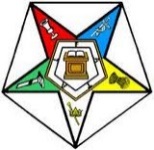 ORDER OF THE EASTERN STAROF THEDISTRICT OF COLUMBIAwww.oesdistrictofcolumbia.orgTelephone:  202-628-7647E-Mail:  dcoesgrchap@aol.comDorothy Thornley, PGMGrand Secretary122 C Street NW #115Washington, DC 20001Robert H. Starr, PGPGrand Treasurer5400 Amberwood LaneRockville MD 20853-2501